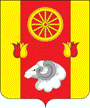 Администрация Первомайского сельского поселенияРАСПОРЯЖЕНИЕВ соответствии с пунктом 8 статьи 32 Устава муниципального образования «Первомайское сельское поселение»: 1. Утвердить Регламент Администрации Первомайского сельского поселения согласно приложению.2. Признать утратившими силу:- распоряжение Администрации Первомайского сельского поселения от 27.06.2018 №52 «Об утверждении Регламента Администрации Первомайского сельского поселения».2. Настоящее распоряжение вступает в силу со дня его официального обнародования. Приложениек распоряжениюАдминистрации Первомайскогосельского поселения от 16.11.2023 № 40РЕГЛАМЕНТАдминистрации Первомайского сельского поселения1. Общие положения1.1. Настоящим регламентом устанавливаются правила организации деятельности исполнительно-распорядительного органа муниципального образования «Первомайское сельское поселение» – Администрации Первомайского сельского поселения.1.2. Администрация Первомайского сельского поселения обеспечивает исполнение на территории Первомайского сельского поселения Конституции Российской Федерации, федеральных законов и иных нормативных правовых актов Российской Федерации, Устава Ростовской области, областных законов и иных нормативных правовых актов Ростовской области, Устава муниципального образования «Первомайское сельское поселение», иных муниципальных правовых актов.1.3. Администрация Первомайского сельского поселения наделяется Уставом муниципального образования «Первомайское сельское поселение» полномочиями по решению вопросов местного значения и полномочиями для осуществления отдельных государственных полномочий, переданных органам местного самоуправления муниципального образования «Первомайское сельское поселение» (далее также – Первомайское сельское поселение) федеральными и областными законами.1.4. Главой Администрации Первомайского сельского поселения является лицо, назначаемое на должность главы Администрации Первомайского сельского поселения по контракту, заключаемому по результатам конкурса на замещение указанной должности.1.5. Глава Администрации Первомайского сельского поселения возглавляет Администрацию Первомайского сельского поселения.1.6. В случае временного отсутствия главы Администрации Первомайского сельского поселения, в том числе применения к нему по решению суда мер процессуального принуждения в виде заключения под стражу или временного отстранения от должности его обязанности исполняет начальник сектора экономики и финансов Администрации Первомайского сельского поселения или иной муниципальный служащий Администрации Первомайского сельского поселения, определяемый главой Администрации Первомайского сельского поселения.В случае не издания главой Администрации Первомайского сельского поселения соответствующего распоряжения Администрации Первомайского сельского поселения обязанности главы Администрации Первомайского сельского поселения в период его временного отсутствия исполняет начальник сектора экономики и финансов Администрации Первомайского сельского поселения Администрации Первомайского сельского поселения.Если указанное лицо отсутствует, должностное лицо Администрации Первомайского сельского поселения, исполняющее обязанности главы Администрации Первомайского сельского поселения в период его временного отсутствия, определяется Собранием депутатов Первомайского сельского поселения.1.7. В случае досрочного прекращения полномочий главы Администрации Первомайского сельского поселения либо по истечении срока контракта, заключенного с главой Администрации Первомайского сельского поселения его полномочия временно, до начала исполнения обязанностей вновь назначенным главой Администрации Первомайского сельского поселения, исполняет начальник сектора экономики и финансов Администрации Первомайского сельского поселения.В случае отсутствия данного муниципального служащего обязанности главы Администрации Первомайского сельского поселения до дня начала исполнения обязанностей вновь назначенным главой Администрации Первомайского сельского поселения исполняет муниципальный служащий Администрации Первомайского сельского поселения, определяемый Собранием депутатов Первомайского сельского поселения.1.8. Отдельные направления деятельности Администрации Первомайского сельского поселения могут регламентироваться иными распоряжениями Администрации Первомайского сельского поселения.1.9. Доступ к информации о деятельности Администрации Первомайского сельского поселения осуществляется в порядке, установленном распоряжением Администрации Первомайского сельского поселения, изданным в соответствии с Федеральным законом от 09.02.2009 № 8-ФЗ «Об обеспечении доступа к информации о деятельности государственных органов и органов местного самоуправления».2. Формирование структуры и штатов Администрации Первомайского сельского поселения2.1. В структуру Администрации Первомайского сельского поселения входят: глава Администрации Первомайского сельского поселения, структурное подразделение Администрации Первомайского сельского поселения, должности муниципальной службы, должности по техническому обеспечению деятельности Администрации Первомайского сельского поселения, не входящие в состав структурного подразделения Администрации Первомайского сельского поселения.2.2. Структура Администрации Первомайского сельского поселения утверждается Собранием депутатов Первомайского сельского поселения по представлению главы Администрации Первомайского сельского поселения.2.3. Штатное расписание Администрации Первомайского сельского поселения утверждается главой Администрации Первомайского сельского поселения на основе структуры Администрации Первомайского сельского поселения исходя из расходов на содержание Администрации Первомайского сельского поселения, предусмотренных бюджетом Первомайского сельского поселения.2.4. Глава Администрации Первомайского сельского поселения назначает и увольняет работников Администрации Первомайского сельского поселения, осуществляет иные полномочия в отношении работников Администрации Первомайского сельского поселения в соответствии с федеральным и областным законодательством о муниципальной службе и трудовым законодательством.2.5. Полномочия и порядок организации работы структурного подразделения Администрации Первомайского сельского поселения определяются настоящим Регламентом и положением об этом подразделении, которое разрабатывается руководителем и утверждается распоряжением Администрации Первомайского сельского поселения. Внесение изменений в положение о структурном подразделении проводится в том же порядке. Организует и контролирует эту работу работник Администрации Первомайского сельского поселения, в должностные обязанности которого входит осуществление кадровой работы (далее – главный специалист по правовой работе, связям с представительными органами, межнациональным отношениям).2.6. Структурное подразделение Администрации Первомайского сельского поселения не обладает правами юридического лица.2.7. Главный специалист по правовой работе, связям с представительными органами, межнациональным отношениям разрабатывает должностные инструкции муниципальных служащих и представляет их на утверждение главе Администрации Первомайского сельского поселения.Внесение изменений в должностные инструкции муниципальных служащих осуществляется в том же порядке.2.8. В случае необходимости изменения структуры и штатной численности Администрации Первомайского сельского поселения готовятся соответствующие предложения на имя главы Администрации Первомайского сельского поселения.Предложения должны содержать описание полномочий структурного подразделения Администрации Первомайского сельского поселения, функций работников, необходимых для исполнения указанных полномочий, оценку трудозатрат на выполнение соответствующих функций.2.9. Проекты распоряжений Администрации Первомайского сельского поселения об утверждении и внесении изменений в штатное расписание Администрации Первомайского сельского поселения, проекты решений Собрания депутатов Первомайского сельского поселения о внесении изменений в структуру Администрации Первомайского сельского поселения готовит главный специалист по правовой работе, связям с представительными органами, межнациональным отношениям.3. Кадровая работа3.1. Кадровая работа в Администрации Первомайского сельского поселения ведется в соответствии с федеральными и областными законами, иными нормативными правовыми актами Российской Федерации и Ростовской области, Уставом муниципального образования «Первомайское сельское поселение», иными муниципальными нормативными правовыми актами Первомайского сельского поселения.3.2. Поступление гражданина на муниципальную службу или замещение муниципальным служащим другой должности муниципальной службы в Администрации Первомайского сельского поселения осуществляется в порядке, установленном федеральным и областным законодательством.3.3. С работниками, замещающими должности, не отнесенные к должностям муниципальной службы, и осуществляющими техническое обеспечение деятельности Администрации Первомайского сельского поселения, трудовые договоры заключаются в соответствии с Трудовым кодексом Российской Федерации.3.4. При замещении должности муниципальной службы в Администрации Первомайского сельского поселения, за исключением должности главы Администрации Первомайского сельского поселения, заключению трудового договора может предшествовать конкурс, в ходе которого осуществляется оценка профессионального уровня претендентов на замещение соответствующей должности, их соответствия установленным квалификационным требованиям к должности муниципальной службы.3.5. Порядок проведения конкурса на замещение должности муниципальной службы устанавливается решением Собрания депутатов Первомайского сельского поселения.3.6. Глава Администрации Первомайского сельского поселения заключает трудовой договор и назначает на должность муниципальной службы одного из кандидатов, отобранных конкурсной комиссией по результатам конкурса на замещение должности муниципальной службы.3.7. Предложения по назначению на должности муниципальной службы, за исключением должности главы Администрации Первомайского сельского поселения, и иные должности в Администрации Первомайского сельского поселения, назначение на которые осуществляется без проведения конкурса, готовятся главным специалистом по правовой работе, связям с представительными органами, межнациональным отношениям.Главный специалист по правовой работе, связям с представительными органами, межнациональным отношениям в соответствии с федеральным и областным законодательством проводит проверку достоверности представляемых кандидатами на замещение вакантной должности персональных данных и иных сведений, а также проводит изучение профессиональных, деловых и личных качеств кандидатов.Кандидаты на замещение вакантной должности, назначаемые на должность без проведения конкурса, проходят собеседования с главным специалистом по правовой работе, связям с представительными органами, межнациональным отношениям, руководителем структурного подразделения и главой Администрации Первомайского сельского поселения.Документы кандидатов, успешно прошедших собеседование, одновременно с проектом распоряжения Администрации Первомайского сельского поселения о назначении кандидата на вакантную должность и проектом трудового договора передаются главе Администрации Первомайского сельского поселения для изучения и подписания.3.8. На каждого муниципального служащего Администрации Первомайского сельского поселения главным специалистом по правовой работе, связям с представительными органами, межнациональным отношениям заводится личное дело, к которому приобщаются документы, связанные с его поступлением на муниципальную службу, ее прохождением и увольнением с муниципальной службы.3.9. Ведение личного дела муниципального служащего осуществляется в порядке, установленном для ведения личного дела государственного гражданского служащего.3.10. Главный специалист по правовой работе, связям с представительными органами, межнациональным отношениям осуществляет организацию работы по сбору, хранению и проверке достоверности сведений о доходах, расходах, об имуществе и обязательствах имущественного характера муниципального служащего.3.11. Персональные данные муниципального служащего подлежат обработке (сбор, запись, систематизацию, накопление, хранение, уточнение и иное использование) в соответствии с трудовым законодательством.3.12. В целях определения соответствия замещаемой должности муниципальной службы проводится аттестация муниципального служащего Администрации Первомайского сельского поселения.Положение о проведении аттестации муниципальных служащих Администрации Первомайского сельского поселения утверждается решением Собрания депутатов Первомайского сельского поселения в соответствии с типовым положением о проведении аттестации муниципальных служащих, утвержденным Областным законом от 09.10.2007 № 786-ЗС «О муниципальной службе в Ростовской области».3.13. За добросовестное выполнение работником Администрации Первомайского сельского поселения должностных обязанностей, продолжительную и безупречную муниципальную службу, выполнение заданий особой важности и сложности предусматриваются следующие виды поощрений:объявление благодарности;выплата единовременного денежного вознаграждения;объявление благодарности с выплатой единовременного денежного вознаграждения;награждение ценным подарком;награждение почетной грамотой Администрации Первомайского сельского поселения;награждение почетной грамотой Администрации Первомайского сельского поселения с выплатой единовременного денежного вознаграждения;другие поощрения в соответствии с федеральными законами.3.14. Предложения о поощрении главы Администрации Первомайского сельского поселения вносятся Собранием депутатов Первомайского сельского поселения.Предложения о поощрении иного работника Администрации Первомайского сельского поселения с приложением проекта соответствующего муниципального правового акта готовит главный специалист по правовой работе, связям с представительными органами, межнациональным отношениям.Решение о поощрении главы Администрации Первомайского сельского поселения принимается председателем Собрания депутатов – главой Первомайского сельского поселения в порядке, определяемом решением Собрания депутатов Первомайского сельского поселения.Решение о поощрении работников Администрации Первомайского сельского поселения принимается главой Администрации Первомайского сельского поселения и оформляется распоряжением Администрации Первомайского сельского поселения. В распоряжении указываются фамилия, имя, отчество и должность поощряемого, основания и вид применяемого поощрения. В случае применения поощрения, предусматривающего выплату единовременного денежного вознаграждения, также указывается его размер.3.15. Вручение почетных грамот, ценных подарков производится главой Администрации Первомайского сельского поселения в торжественной обстановке.3.16. Запись о поощрении вносится в трудовую книжку (при наличии) и личное дело поощряемого.3.17. За совершение дисциплинарного проступка – неисполнение или ненадлежащее исполнение работником Администрации Первомайского сельского поселения по его вине возложенных на него служебных обязанностей – глава Администрации Первомайского сельского поселения имеет право применить установленные федеральным законодательством дисциплинарные взыскания.Порядок применения и снятия дисциплинарных взысканий определяется трудовым законодательством, за исключением случаев, предусмотренных Федеральным законом от 02.03.2007 № 25-ФЗ «О муниципальной службе в Российской Федерации».4. Служебные удостоверения Администрации Первомайского сельского поселения4.1. Служебное удостоверение Администрации Первомайского сельского поселения (далее – служебное удостоверение) является документом, удостоверяющим личность и должностное положение муниципальных служащих Администрации Первомайского сельского поселения.4.2. Оформление служебных удостоверений осуществляет главный специалист по правовой работе, связям с представительными органами, межнациональным отношениям. Основанием для выдачи служебного удостоверения является распоряжение Администрации Первомайского сельского поселения о назначении лица на должность.4.3. Служебное удостоверение оформляется на срок заключенного трудового договора, а в случае заключения трудового договора на неопределенный срок – на срок полномочий главы Администрации Первомайского сельского поселения.4.4. Служебные удостоверения содержат следующие реквизиты и сведения об их владельцах:надпись: «Администрация Первомайского сельского поселения»;цветную фотографию владельца удостоверения размером 3x4 сантиметра, заверенную печатью Администрации Первомайского сельского поселения;дату выдачи служебного удостоверения;срок действия служебного удостоверения;регистрационный номер служебного удостоверения;фамилию, имя, отчество владельца служебного удостоверения;полное наименование должности и места работы владельца служебного удостоверения;полное наименование должности, подпись и расшифровку подписи лица, подписавшего служебного удостоверение, заверенные печатью Администрации Первомайского сельского поселения.4.5. Бланки служебных удостоверений и обложки к ним являются документами строгого учета.4.6. Служебное удостоверение возвращается главному специалисту по правовой работе, связям с представительными органами, межнациональным отношениям в случае увольнения его владельца или замены служебного удостоверения.4.7. Учет выдачи и возврата служебных удостоверений осуществляется главным специалистом по правовой работе, связям с представительными органами, межнациональным отношениям в специальном журнале.4.8. В случае утраты служебного удостоверения лицо, утратившее его, принимает меры по розыску и безотлагательно сообщает об этом главному специалисту по правовой работе, связям с представительными органами, межнациональным отношениям. 4.9. Если утраченное служебное удостоверение не будет обнаружено в течение одного месяца, лицо, утратившее его, за счет собственных средств размещает в периодическом печатном издании, распространяемом в Кормовском сельском поселении, объявление о том, что служебное удостоверение считается недействительным.4.10. В отношении лица, утратившего служебное удостоверение, главным специалистом по правовой работе, связям с представительными органами, межнациональным отношениям проводится служебное расследование. По результатам служебного расследования выдается новое служебное удостоверение.4.11. Иным работникам Администрации Первомайского сельского поселения выдаются удостоверения Администрации Первомайского сельского поселения.5. Планирование работы5.1. Деятельность Администрации Первомайского сельского поселения осуществляется в соответствии с утвержденными планами работы Администрации Первомайского сельского поселения на год, а также планами мероприятий Администрации Первомайского сельского поселения на квартал, обеспечивающими выполнение годового плана.5.2. Предложения в план работы Администрации Первомайского сельского поселения на год (далее – план на год) вносятся работнику Администрации Первомайского сельского поселения, в должностные обязанности которого входит организационная работа (далее – главный специалист по правовой работе, связям с представительными органами, межнациональным отношениям), руководителем структурного подразделения, муниципальными служащими Администрации Первомайского сельского поселения не позднее 15 ноября предшествующего года.К представленным предложениям при необходимости прилагаются обоснования причин включения мероприятия в план на год.Проект плана на год передается главным специалистом по правовой работе, связям с представительными органами, межнациональным отношениям на утверждение главе Администрации Первомайского сельского поселения не позднее 1 декабря.5.3. План мероприятий Администрации Первомайского сельского поселения на квартал (далее – план мероприятий на квартал) формируется главным специалист по правовой работе, связям с представительными органами, межнациональным отношениям на основании материалов, представляемых на бумажных и электронных носителях руководителем структурного подразделения, муниципальными служащими Администрации Первомайского сельского поселения до 20 числа последнего месяца текущего квартала.6. Порядок подготовки, оформления и издания постановлений и распоряжений Администрации Первомайского сельского поселения6.1. Глава Администрации Первомайского сельского поселения в пределах своих полномочий, установленных федеральными и областными законами, Уставом муниципального образования «Первомайское сельское поселение», решениями Собрания депутатов Первомайского сельского поселения, издает постановления Администрации Первомайского сельского поселения по вопросам местного значения и вопросам, связанным с осуществлением отдельных государственных полномочий, переданных органам местного самоуправления федеральными и областными законами, а также распоряжения Администрации Первомайского сельского поселения по вопросам организации работы Администрации Первомайского сельского поселения.6.2. Подготовка проектов постановлений и распоряжений Администрации Первомайского сельского поселения и организация работы с ними возлагается на исполнителей.6.3. Порядок оформления постановлений и распоряжений Администрации Первомайского сельского поселения (далее также – правовые акты) определяется инструкцией по делопроизводству в Администрации Первомайского сельского поселения, утверждаемой распоряжением Администрации Первомайского сельского поселения (далее – инструкция по делопроизводству).Изменения и дополнения в постановления и распоряжения Администрации Первомайского сельского поселения вносятся аналогичными правовыми актами.Ответственность за своевременное внесение изменений и дополнений в действующие правовые акты, а также признание их утратившими силу (их отмену) возлагается на исполнителей правовых актов.6.4. Проекты постановлений и распоряжений Администрации Первомайского сельского поселения могут вноситься депутатами Собрания депутатов Первомайского сельского поселения, председателем Собрания депутатов – главой Первомайского сельского поселения, главой Администрации Первомайского сельского поселения, иными должностными лицами Администрации Первомайского сельского поселения, органами местного самоуправления Ремонтненского района, органами государственной власти Ростовской области, органами территориального общественного самоуправления, инициативными группами граждан, прокурором Ремонтненского района Ростовской области, старостой сельского населенного пункта.6.5. При внесении проекта постановления или распоряжения Администрации Первомайского сельского поселения субъектами правотворческой инициативы, указанными в пункте 6.4 настоящего Регламента, за исключением главы Администрации Первомайского сельского поселения, иных должностных лиц Администрации Первомайского сельского поселения, представляются:1) текст проекта с указанием на титульном листе субъекта права правотворческой инициативы, внесшего проект;2) пояснительная записка к проекту, содержащая предмет правового регулирования, изложение концепции, а также обоснование необходимости принятия предлагаемого проекта;3) перечень муниципальных правовых актов, подлежащих признанию утратившими силу, приостановлению, изменению, дополнению или принятию в связи с принятием данного правового акта;4) финансово-экономическое обоснование;5) иные документы и материалы, предусмотренные действующим законодательством, муниципальными правовыми актами.Реализация правотворческой инициативы граждан осуществляется в порядке, предусмотренном статьей 26 Федерального закона от 06.10.2003
№ 131-ФЗ «Об общих принципах организации местного самоуправления в Российской Федерации», принятым в соответствии с ней решением Собрания депутатов Первомайского сельского поселения.6.6. Проекты постановлений и распоряжений Администрации Первомайского сельского поселения должны отвечать следующим требованиям:соответствовать Конституции Российской Федерации, федеральным и областным законам, иным нормативным правовым актам Российской Федерации и Ростовской области, Уставу муниципального образования «Первомайское сельское поселение», иным муниципальным правовым актам;содержать конкретные предложения, обеспеченные необходимой материально-технической базой, финансированием и исключать необходимость издания правовых актов в дополнение или изменение основного;содержать указания конкретным исполнителям, реальные сроки исполнения.Проект должен содержать также пункт о возложении контроля за исполнением документа на должностных лиц Администрации Первомайского сельского поселения. Исключения составляют документы по вопросам, не требующим общего контроля, в том числе: назначение на должность, увольнение, поощрение, отпуск, командирование, утверждение штатного расписания.6.7. Подготовка правовых актов, вносимых по инициативе главы Администрации Первомайского сельского поселения, иных должностных лиц Администрации Первомайского сельского поселения, осуществляется на основании:письменных или устных поручений главы Администрации Первомайского сельского поселения. Письменное поручение оформляется резолюцией главы Администрации Первомайского сельского поселения на письме с просьбой о подготовке соответствующего правового акта или резолюцией на других документах. Устное поручение – запиской ответственного должностного лица о том, что имеется соответствующее поручение;поручений, определенных ранее принятыми правовыми актами;6.8. Срок подготовки проектов, вносимых по инициативе главы Администрации Первомайского сельского поселения, иных должностных лиц Администрации Первомайского сельского поселения, от поручения до передачи на подпись главе Администрации Первомайского сельского поселения устанавливается до 30 календарных дней, а срочных – до 5 рабочих дней. Для проектов, вносимых иными субъектами правотворческой инициативы, устанавливаются аналогичные сроки, которые исчисляются со дня поступления проекта главе Администрации Первомайского сельского поселения.В необходимых случаях глава Администрации Первомайского сельского поселения может установить и другой конкретный срок. При необходимости срок подготовки правового акта может продлить глава Администрации Первомайского сельского поселения на основании письма должностного лица, ответственного за подготовку данного правового акта.При необходимости назначение исполнителей, установление сроков исполнения и списка визирующих оформляются на специальном бланке, который приобщается к материалам по подготовке правовых актов.Ответственность за качество, своевременность подготовки, согласование проектов документов заинтересованными должностными лицами несет исполнитель.При подготовке проектов правовых актов об утверждении составов рабочих групп (комиссий) допускается согласование с членами этих групп (комиссий) в устной или письменной форме с соответствующей записью на листе согласования.6.9. Правовая экспертиза проводится главным специалистом по правовой работе, связям с представительными органами, межнациональным отношениям на предмет соответствия проекта правового акта:Конституции Российской Федерации, федеральным и областным законам, иным нормативным правовым актам Российской Федерации и Ростовской области, Уставу муниципального образования «Первомайское сельское поселение», решениям Собрания депутатов Первомайского сельского поселения;иным муниципальным правовым актам Первомайского сельского поселения, принятым ранее по данному и смежным вопросам.Кроме того, проект правового акта проверяется главным специалистом по правовой работе, связям с представительными органами, межнациональным отношениям на предмет его соответствия правилам юридической техники.По завершении правовой экспертизы главный специалист по правовой работе, связям с представительными органами, межнациональным отношениям возвращает проект его исполнителю с заключением о несоответствии действующему законодательству отдельных положений или проекта в целом для внесения соответствующих изменений, устраняющих выявленные нарушения.6.10. Одновременно с проведением правовой экспертизы главным специалистом по правовой работе, связям с представительными органами, межнациональным отношениям проводит антикоррупционную экспертизу проектов нормативных правовых актов.Порядок проведения антикоррупционной экспертизы постановлений и распоряжений Администрации Первомайского сельского поселения и их проектов устанавливается постановлением Администрации Первомайского сельского поселения.6.11. Служебная информация, содержащаяся в подготавливаемых проектах правовых актов, является конфиденциальной и не подлежит разглашению (распространению).7. Порядок работы с постановлениями и распоряжениями Администрации Первомайского сельского поселения7.1. Подписанные правовые акты вместе со всеми приобщенными к ним в процессе подготовки материалами и списком рассылки передаются главному специалисту по правовой работе, связям с представительными органами, межнациональным отношениям для регистрации и выпуска. 7.2. Регистрация производится по каждому виду правовых актов отдельно с соблюдением нумерации, которая ведется с начала и до конца календарного года.После назначения на должность главы Администрации Первомайского сельского поселения начинается новая нумерация правовых актов.7.3. Постановления и распоряжения Администрации Первомайского сельского поселения вступают в силу в порядке, установленном Уставом муниципального образования «Первомайское сельское поселение».Нормативные правовые акты Администрации Первомайского сельского поселения, затрагивающие права, свободы и обязанности человека и гражданина, вступают в силу после их официального опубликования.7.4. Глава Администрации Первомайского сельского поселения подписывает постановления и распоряжения Администрации Первомайского сельского поселения.Непосредственную организацию работы по обнародованию указанных правовых актов осуществляют исполнители правовых актов.7.5. Подпись главы Администрации Первомайского сельского поселения либо должностного лица, исполняющего в соответствии с настоящим Регламентом обязанности главы Администрации Первомайского сельского поселения в период его отсутствия, заверяется печатью Администрации Первомайского сельского поселения.7.6. Подлинники подписанных документов в течение 2 лет хранятся у главного специалиста по правовой работе, связям с представительными органами, межнациональным отношениям, а затем передаются в архив Администрации Первомайского сельского поселения на постоянное хранение.7.7. Глава Администрации Первомайского сельского поселения в соответствии с Областным законом от 06.08.2008 № 48-ЗС «О регистре муниципальных нормативных правовых актов Ростовской области» представляет принятые (изданные) муниципальные нормативные правовые акты Администрации Первомайского сельского поселения в министерство региональной политики и массовых коммуникаций Ростовской области, для ведения регистра муниципальных нормативных правовых актов Ростовской области.Непосредственную работу по организации представления муниципальных нормативных правовых актов и иных документов осуществляет главный специалист по правовой работе, связям с представительными органами, межнациональным отношениям.8. Взаимодействие с Собранием депутатов Первомайского сельского поселения. Работа с проектами решений Собрания депутатов Первомайского сельского поселения8.1. Обеспечение деятельности Собрания депутатов Первомайского сельского поселения осуществляется Администрацией Первомайского сельского поселения в соответствии с регламентом Собрания депутатов Первомайского сельского поселения.8.2. Правотворческая инициатива главы Администрации Первомайского сельского поселения о принятии решений Собрания депутатов Первомайского сельского поселения реализуется в порядке, предусмотренном регламентом Собрания депутатов Первомайского сельского поселения.Разработка и согласование проектов решений Собрания депутатов Первомайского сельского поселения, вносимых по инициативе главы Администрации Первомайского сельского поселения, осуществляется в порядке и в сроки, предусмотренные пунктами 6.7-6.11 раздела 6 настоящего Регламента.8.3. Ответственность за качественную и своевременную подготовку и согласование проектов решений, вносимых на рассмотрение Собрания депутатов Первомайского сельского поселения по инициативе главы Администрации Первомайского сельского поселения, возлагаются исполнителей правового акта. 8.4. Подготовленные и согласованные проекты решений Собрания депутатов Первомайского сельского поселения направляются исполнителем правового акта для внесения в Собрание депутатов Первомайского сельского поселения одновременно с проектом письма на имя председателя Собрания депутатов – главы Первомайского сельского поселения.8.5. Проекты решений Собрания депутатов Первомайского сельского поселения, внесенные иными субъектами правотворческой инициативы и направленные главе Администрации Первомайского сельского поселения для дачи согласования, регистрируются главным специалистом по правовой работе, связям с представительными органами, межнациональным отношениям.8.6. Главный специалист по правовой работе, связям с представительными органами, межнациональным отношениям в пятидневный срок со дня регистрации согласовывает его у заинтересованных должностных лиц Администрации Первомайского сельского поселения.8.7. После согласования проекта главный специалист по правовой работе, связям с представительными органами, межнациональным отношениям проводит его правовую экспертизу и передает проект главе Администрации Первомайского сельского поселения. При выявлении в проекте решения нарушений Конституции Российской Федерации, федеральных или областных законов, иных нормативных правовых актов Российской Федерации и Ростовской области, Устава муниципального образования «Первомайское сельское поселение», противоречий с иными действующими муниципальными нормативными правовыми актами главный специалист по правовой работе, связям с представительными органами, межнациональным отношениям готовит заключение с указанием выявленных нарушений.8.8. Проекты решений Собрания депутатов Первомайского сельского поселения, предусматривающие установление, изменение и отмену местных налогов и сборов, осуществление расходов из средств местного бюджета, могут быть внесены на рассмотрение Собрания депутатов Первомайского сельского поселения только по инициативе главы Администрации Первомайского сельского поселения или при наличии заключения главы Администрации Первомайского сельского поселения.8.9. Заключения на проекты решений Собрания депутатов Первомайского сельского поселения, предусматривающих установление, изменение и отмену местных налогов и сборов, осуществление расходов из средств местного бюджета, направленные для дачи заключения главе Администрации Первомайского сельского поселения, готовятся начальником сектора экономики и финансов Администрации Первомайского сельского поселения и (или) старшим инспектором по земельным и имущественным отношениям.8.10. Проекты решений Собрания депутатов Первомайского сельского поселения, предусматривающих расходы бюджета Первомайского сельского поселения, в обязательном порядке согласовываются с заведующим  Финансовым отделом  Администрации Ремонтненского района.8.11. Срок согласования и проверки поступившего проекта, предусмотренный пунктом 8.6 настоящего раздела, может быть продлен главой Администрации Первомайского сельского поселения до пятнадцати дней.8.12. Глава Администрации Первомайского сельского поселения представляет с Собрание депутатов Первомайского сельского поселения ежегодный отчет о результатах своей деятельности, деятельности Администрации Первомайского сельского поселения, в том числе о решении вопросов, поставленных Собранием депутатов Первомайского сельского поселения, не позднее даты, установленной Регламентом Собрания депутатов Первомайского сельского поселения.Отчет о результатах деятельности главы Администрации Первомайского сельского поселения, Администрации Первомайского сельского поселения, в том числе по вопросам поставленных Собранием депутатов Первомайского сельского поселения, включает: итоги социально-экономического развития Первомайского сельского поселения за отчетный период;информацию о решении вопросов, поставленных Собранием депутатов Первомайского сельского поселения.9. Организация работы с обращениями органов юстиции, прокуратуры, суда, Правительства Ростовской области9.1. Обращения, касающиеся правомерности издания постановлений и распоряжений Администрации Первомайского сельского поселения, регистрируются и передаются главному специалисту по правовой работе, связям с представительными органами, межнациональным отношениям для рассмотрения, а также подготовки и направления предложений главе Администрации Первомайского сельского поселения.9.2. Правовую защиту постановлений и распоряжений Администрации Первомайского сельского поселения, которые в установленном действующим законодательством порядке оспариваются органами юстиции, прокуратуры, иными правоохранительными органами или в судебном порядке, осуществляет главный специалист по правовой работе, связям с представительными органами, межнациональным отношениям и исполнитель правового акта.  9.3. Экспертные заключения министерства региональной политики и массовых коммуникаций Ростовской области (далее – экспертные заключения) на муниципальные нормативные правовые акты рассматриваются главным специалистом по правовой работе, связям с представительными органами, межнациональным отношениям и исполнитель правового акта.  в течение не более чем 10 календарных дней со дня получения экспертного заключения. Подписанная Главой Администрации Первомайского сельского поселения письменная информация о результатах рассмотрения экспертного заключения направляется в министерство региональной политики и массовых коммуникаций Ростовской области в тридцатидневный срок со дня поступления экспертного заключения. В случае, если по результатам рассмотрения экспертного заключения в правовой акт внесены изменения, к указанной информации прилагается копия изменяющего муниципального правового акта на электронном носителе.9.4. Правовой акт о внесении изменений в оспариваемые постановления и распоряжения Администрации Первомайского сельского поселения готовится главным специалистом по правовой работе, связям с представительными органами, межнациональным отношениям и исполнителем правового акта. в соответствии с настоящим Регламентом.9.5. Доверенность на представление интересов главы Администрации Первомайского сельского поселения или Администрации Первомайского сельского поселения в судах работникам Администрации Первомайского сельского поселения вправе выдавать глава Администрации Первомайского сельского поселения.10. Организация работы со служебными документами10.1. Ведение делопроизводства в Администрации Первомайского сельского поселения осуществляется главным специалистом по правовой работе, связям с представительными органами, межнациональным отношениям Администрации Первомайского сельского поселения, в должностные обязанности которого входит ведение делопроизводства (далее – главный специалист по правовой работе, связям с представительными органами, межнациональным отношениям) в соответствии с инструкцией по делопроизводству.10.2. С содержанием служебных документов могут быть ознакомлены только лица, имеющие отношение к их исполнению. Информация, раскрывающая содержание указанных документов, не подлежит разглашению (распространению).Информация, содержащаяся в документах и их проектах, может использоваться только в служебных целях в соответствии с полномочиями должностных лиц, работающих или знакомящихся с этой информацией.10.3. Перед уходом в отпуск или выездом в командировку работники Администрации Первомайского сельского поселения обязаны передавать находящиеся у них на исполнении, на контроле документы другому работнику Администрации Первомайского сельского поселения по указанию главы Администрации Первомайского сельского поселения.При увольнении или переходе на работу в другое подразделение работник Администрации Первомайского сельского поселения должен сдать все числящиеся за ним документы.10.4. В случае утраты документа об этом немедленно докладывается главе Администрации Первомайского сельского поселения.10.5. Документы, поступившие в Администрацию Первомайского сельского поселения, принимаются, учитываются и регистрируются главным специалистом по правовой работе, связям с представительными органами, межнациональным отношениям.10.6. Корреспонденция с грифом «Лично» не вскрывается, на таком пакете проставляется подпись главного специалиста по правовой работе, связям с представительными органами, межнациональным отношениям и дата поступления, документ передается адресату.10.7. В документы, поступившие в Администрацию Первомайского сельского поселения и зарегистрированные в установленном порядке, не разрешается вносить какие-либо правки и пометки. Работа с документами вне служебных помещений запрещается.10.8. Главный специалист по правовой работе, связям с представительными органами, межнациональным отношениям после предварительного ознакомления с каждым документом сортирует их по адресатам, определяет документы, подлежащие регистрации.10.9. Обязательной регистрации подлежат документы, поступающие из органов государственной власти, органов местного самоуправления других муниципальных образований, а также других организаций, требующие по своему характеру решения или ответа.10.10. На входящих документах на нижнем поле первой страницы документа справа проставляется регистрационный штамп, в котором указываются дата регистрации, входящий номер документа.10.11. После регистрации документы до 15 часов доставляются главе Администрации Первомайского сельского поселения. Телеграммы и срочные документы доставляются адресатам немедленно.Корреспонденция, полученная из Администрации Президента Российской Федерации, Правительства Российской Федерации, палат Федерального Собрания Российской Федерации, Правительства Ростовской области, Администрации Ремонтненского района, Собрания депутатов Ремонтненского района, от сенаторов Российской Федерации и депутатов Государственной Думы Федерального Собрания Российской Федерации, депутатов Законодательного Собрания Ростовской области, в тот же день передается для рассмотрения главе Администрации Первомайского сельского поселения, а в его отсутствие – должностному лицу, исполняющему его обязанности.Входящие документы с назначенным сроком исполнения ставятся на контроль главным специалистом по правовой работе, связям с представительными органами, межнациональным отношениям.10.12. Исходящие документы, документы внутренней переписки печатаются в двух экземплярах, второй из которых после подписания и регистрации хранится у главного специалиста по правовой работе, связям с представительными органами, межнациональным отношениям в папке исходящей корреспонденции.Подписанные письма и телеграммы передаются исполнителем главному специалисту по правовой работе, связям с представительными органами, межнациональным отношениям для отправки. При этом к письму и телеграмме прилагаются списки рассылки, необходимое количество копий для рассылки и полный почтовый адрес получателя или телеграфный адрес, а при ответе на входящий документ – также его номер и дата. Корреспонденция, поступившая главному специалисту по правовой работе, связям с представительными органами, межнациональным отношениям для отправки после 13 часов, кроме телеграмм и срочной корреспонденции, отправляется следующим днем.10.13. Главный специалист по правовой работе, связям с представительными органами, межнациональным отношениям осуществляет контроль за установленным порядком оформления и прохождения служебных документов, анализирует состояние работы по документообороту в Администрации Первомайского сельского поселения.10.14. Законченные делопроизводством дела в течение 1-2 лет остаются в Администрации Первомайского сельского поселения для справочной работы, а затем в соответствии с номенклатурой дел в порядке, установленном инструкцией по делопроизводству, сдаются в архив Администрации Ремонтненского района.10.15. Главным специалистом по правовой работе, связям с представительными органами, межнациональным отношениям осуществляются:хранение документов, справочная работа по переданным документам, выдача документов во временное пользование работникам Администрации Первомайского сельского поселения;выдача архивных справок, копий, выписок из документов организациям и гражданам в соответствии с законодательством об архивном деле.10.16. В целях автоматизации делопроизводства в Администрации Первомайского сельского поселения применяется межведомственная система электронного документооборота и делопроизводства «Дело» (далее – система «Дело»).Порядок применения системы «Дело» в Администрации Первомайского сельского поселения устанавливается инструкцией по делопроизводству.10.17. Документооборот с Правительством Ростовской области, иными исполнительными органами Ростовской области, Законодательным Собранием Ростовской области осуществляется в электронном виде в системе «Дело».10.18. Документооборот между иными органами местного самоуправления Ремонтненского района, а также органами государственной власти Российской Федерации и организациями осуществляется в соответствии с инструкцией по делопроизводству.11. Порядок рассмотрения письменных обращений и организация личного приема граждан11.1. Администрация Первомайского сельского поселения рассматривает по вопросам своей компетенции индивидуальные и коллективные предложения, заявления и жалобы граждан (далее – обращения граждан), поступающие в письменной форме, в форме электронных сообщений или в форме устного личного обращения к должностному лицу во время приема граждан.11.2. Рассмотрение обращений граждан в Администрации Первомайского сельского поселения осуществляется в соответствии с Федеральным законом от 02.05.2006 № 59-ФЗ «О порядке рассмотрения обращений граждан Российской Федерации» и Областным законом от 18.09.2006 № 540-ЗС «Об обращениях граждан».11.3. Письменные обращения граждан подлежат обязательной регистрации в 3-дневный срок с момента их поступления в Администрацию Первомайского сельского поселения и в зависимости от содержания направляются по принадлежности. Регистрацию обращений граждан осуществляет главный специалист по правовой работе, связям с представительными органами, межнациональным отношениям.11.4. Обращения граждан, поступившие в Администрацию Первомайского сельского поселения, могут направляться для рассмотрения и ответа заявителю в подведомственные организации, в компетенцию которых входит решение поставленных в обращении вопросов, при этом их рассмотрение ставится главным специалистом по правовой работе, связям с представительными органами, межнациональным отношениям на контроль.Запрещается направлять жалобу на рассмотрение в государственный орган, орган местного самоуправления или должностному лицу, решение или действие (бездействие) которых обжалуется.11.5. Обращения, поступившие в Администрацию Первомайского сельского поселения по информационным системам общего пользования, подлежат рассмотрению в соответствии с действующим законодательством. 11.6. Обращения граждан рассматриваются в Администрации Первомайского сельского поселения в течение 30 дней со дня регистрации. В исключительных случаях, а также в случае направления запроса о предоставлении необходимых для рассмотрения обращения гражданина документов и материалов в другие органы местного самоуправления, государственные органы, и иным должностным лицам, срок рассмотрения письменного обращения может быть продлен главой Администрации Первомайского сельского поселения не более чем на 30 дней с одновременным информированием заявителя и указанием причин продления.11.7. Личный прием граждан осуществляется главой Администрации Первомайского сельского поселения, иными должностными лицами Администрации Первомайского сельского поселения по вопросам, отнесенным к их ведению.Время приемов устанавливается в соответствии с графиком, утвержденным распоряжением Администрации Первомайского сельского поселения. График приема вывешивается в Администрации Первомайского сельского поселения на доступном для обозрения месте.Организацию приема граждан, регистрацию устных и письменных обращений, поступивших от граждан во время приема, осуществляет главный специалист по правовой работе, связям с представительными органами, межнациональным отношениям. 12. Организация контроля и проверки исполнения документов в Администрации Первомайского сельского поселения12.1. Контролю и проверке исполнения подлежат все зарегистрированные документы, содержащие поручения, сроки исполнения, требующие принятия решения и (или) выполнения определенных управленческих действий, составления ответного или иного документа, внесения изменений в нормативные правовые акты и другие документы.12.2. В Администрации Первомайского сельского поселения контролю подлежат:указы, распоряжения, поручения Президента Российской Федерации, федеральные законы, постановления Совета Федерации и Государственной Думы Федерального Собрания Российской Федерации, постановления и распоряжения Правительства Российской Федерации, а также реализация ежегодных Посланий Президента Российской Федерации Федеральному Собранию Российской Федерации в части вопросов деятельности органов местного самоуправления, областные законы, указы и распоряжения Губернатора Ростовской области, постановления и распоряжения Правительства Ростовской области, поручения Губернатора Ростовской области;решения Собрания депутатов Первомайского сельского поселения, постановления и распоряжения председателя Собрания депутатов – главы Первомайского сельского поселения, постановления и распоряжения Администрации Первомайского сельского поселения;запросы депутатов, письма и обращения граждан.На контроль могут ставиться и другие документы по решению главы Администрации Первомайского сельского поселения.12.3. Контроль исполнения правовых актов осуществляют должностные лица, на которых главой Администрации Первомайского сельского поселения возложен контроль за исполнением непосредственно в тексте документа или в резолюциях по исполнению документа.Если контроль за выполнением возлагается на нескольких должностных лиц, то определение порядка работы, сбор информации и отчетность за реализацию правовых актов и других подконтрольных документов возлагается на должностное лицо, указанное первым. Организация исполнения и контроль исполнения отдельных пунктов могут поручаться различным должностным лицам.12.4. Сроки исполнения контролируемых документов указываются в текстах документов или поручений (резолюций) главы Администрации Первомайского сельского поселения.12.5. Сроки выполнения документов исчисляются в календарных днях с даты подписания (утверждения) документа, а поступивших из других организаций - с даты поступления в Администрацию Первомайского сельского поселения.12.6. Документы, по которым срок исполнения не указан, исполняются, как правило, в течение месяца со дня регистрации документа в Администрации Первомайского сельского поселения. Сроки представления информации о ходе исполнения определяются должностными лицами, ответственными за контроль исполнения.12.7. Поручения с пометками «Весьма срочно» исполняются в трехдневный срок, «Срочно» - в пятидневный срок, «Контроль» - в тридцатидневный срок, если главой Администрации Первомайского сельского поселения не определен другой конкретный срок.12.8. Исполнитель поручения в установленный срок готовит письменный ответ. Если поручение было дано нескольким должностным лицам, то ответ должен быть ими завизирован или согласован устно, о чем ответственный за исполнение (первый в списке) должен сделать соответствующую запись. При необходимости изменения срока выполнения поручения должностное лицо, которому дано поручение, не позднее чем за 2 дня до истечения срока представляет на имя давшего поручение мотивированную просьбу о продлении срока исполнения.12.9. В случае нарушения срока исполнения лицом, ответственным за исполнение, представляется объяснительная записка на имя главы Администрации Первомайского сельского поселения, после чего может быть установлен новый срок исполнения.12.10. Сроки исполнения документов, установленные Главой Администрации Первомайского сельского поселения, могут быть изменены только главой Администрации Первомайского сельского поселения. Целесообразность изменения сроков исполнения должна быть обоснована в предложениях ответственных должностных лиц.12.11. Если последний день срока исполнения документа приходится на нерабочий день, то документ подлежит исполнению не позднее рабочего дня, предшествующего нерабочему дню.12.12. Снятие документов (поручений) с контроля производится после их полного исполнения на основании решения (резолюции) главы Администрации Первомайского сельского поселения.13. Поощрения главы Администрации Первомайского сельского поселения13.1. К поощрениям главы Администрации Первомайского сельского поселения относятся:почетная грамота главы Администрации Первомайского сельского поселения;благодарственное письмо главы Администрации Первомайского сельского поселения;приветственный адрес главы Администрации Первомайского сельского поселения.13.2. Поощрения главы Администрации Первомайского сельского поселения являются поощрениями трудовых коллективов организаций (независимо от организационно-правовых форм и форм собственности) и их работников, общественных объединений и их членов, а также граждан.13.3. Награждение поощрениями трудовых коллективов организаций производится за большой вклад в социально-экономическое развитие Первомайского сельского поселения, повышение объемов производства, выпуск новых видов доброкачественной конкурентоспособной продукции, а трудовых коллективов бюджетных организаций - за конкретный вклад в развитие своей сферы.Награждение поощрениями граждан производится за выдающиеся трудовые достижения, личный вклад в науку, культуру, искусство, образование, охрану здоровья, спорт и иную деятельность, получившую общественное признание.Юбилейными датами для целей применения поощрений главы Администрации Первомайского сельского поселения считаются:для трудовых коллективов организаций - 25, 50, 75, 100 и каждые последующие 25 лет со дня основания организации;для граждан - 50, 55, 60 и каждые последующие 10 лет со дня рождения.13.4. Инициаторами ходатайств о поощрениях могут выступать глава Администрации Первомайского сельского поселения, председатель Собрания депутатов – глава Первомайского сельского поселения, депутаты Собрания депутатов Первомайского сельского поселения, руководитель структурного подразделения Администрации Первомайского сельского поселения, руководители организаций, учреждений, осуществляющих свою деятельность на территории Первомайского сельского поселения.13.5. Прием ходатайств о поощрениях, передачу подготовленных документов о поощрениях для подписания главе Администрации Первомайского сельского поселения, а также подготовку и организацию награждения осуществляет главный специалист  по правовой работе, связям с представительными органами, межнациональным отношениям.13.6. К ходатайствам прилагаются:13.6.1. При поощрении трудовых коллективов организаций – справка о вкладе в социально-экономическое развитие Первомайского сельского поселения, финансово-экономическом состоянии организации, численности работающих и среднегодовой заработной плате, а также историческая справка (при представлении в связи с юбилейными датами).13.6.2. При поощрении трудовых коллективов бюджетных организаций представляется информация о конкретном вкладе в развитие социальной сферы или отрасли.13.6.3. При поощрении граждан:обращение руководителя предприятия (организации);анкета на представляемого к поощрению;характеристика, раскрывающая трудовую, общественную и иную деятельность, с указанием конкретных выдающихся заслуг, получивших признание в Кормовском сельском поселении;информация о поощрениях кандидата в коллективе, иных поощрениях.13.7. Главе Администрации Первомайского сельского поселения могут быть представлены и другие материалы, необходимые для объективной и полной оценки кандидата на поощрение.13.8. Рассмотрение документов о награждении поощрениями главы Администрации Первомайского сельского поселения не должно превышать 30 дней с момента поступления соответствующего ходатайства. В случае отклонения ходатайства о поощрении, лицу, выступившему с соответствующей инициативой, направляется письменный ответ с указанием причин отказа.13.9. Награждение поощрениями производится, как правило, в следующей последовательности: приветственный адрес главы Администрации Первомайского сельского поселения, благодарственное письмо главы Администрации Первомайского сельского поселения, почетная грамота главы Администрации Первомайского сельского поселения.13.10. Награждение поощрениями главы Администрации Первомайского сельского поселения производится без выплаты денежного вознаграждения.14. Порядок подготовки и проведения совещаний в Администрации Первомайского сельского поселения14.1. Организация подготовки материалов, порядка работы, составление протокола поручений совещания, а также приглашение, регистрация участников совещания согласно списку и дежурство возлагаются на должностное лицо Администрации Первомайского сельского поселения согласно направлению деятельности.Материалы к совещаниям с участием главы Администрации Первомайского сельского поселения представляются не позднее 3 календарных дней до дня проведения совещания. 14.2. Проекты протоколов поручений и решений, принимаемых на совещаниях, проводимых главой Администрации Первомайского сельского поселения, а также проекты протоколов заседаний (решений) возглавляемых им комиссий до представления их на подпись (утверждение) главе Администрации Первомайского сельского поселения подлежат проверке на соответствие правилам юридической техники. 14.3. Стенограммы совещаний хранятся у главного специалиста по правовой работе, связям с представительными органами, межнациональным отношениям, протоколы – у исполнителей.14.4. Порядок, срок и ответственный за подготовку информации об исполнении поручений определяются главой Администрации Первомайского сельского поселения.14.5. Материально-техническое и хозяйственное обеспечение проведения совещаний и обслуживание их участников возлагаются на главного специалиста по правовой работе, связям с представительными органами, межнациональным отношениям.14.6. Совещания проводятся в соответствии с планами мероприятий Администрации Первомайского сельского поселения или по мере необходимости.15. Порядок оформления отпусков работникам Администрации Первомайского сельского поселения15.1. Главный специалист  по правовой работе, связям с представительными органами, межнациональным отношениям ежегодно готовит график отпусков работников Администрации Первомайского сельского поселения, в том числе главы Администрации Первомайского сельского поселения, на следующий год и до 1 декабря текущего года передает его на утверждение главе Администрации Первомайского сельского поселения.Глава Администрации Первомайского сельского поселения утверждает график отпусков с учетом требований Трудового кодекса Российской Федерации.15.2. Порядок предоставления отпусков, их продолжительность определяются в соответствии с законодательством о муниципальной службе и Трудовым кодексом Российской Федерации.15.3. Отпуска работников Администрации Первомайского сельского поселения, в том числе главе Администрации Первомайского сельского поселения, оформляются распоряжениями Администрации Первомайского сельского поселения.15.4. Работники Администрации Первомайского сельского поселения, за исключением главы Администрации Первомайского сельского поселения, пишут заявление о предоставлении отпуска на имя главы Администрации Первомайского сельского поселения и предают его главному специалисту по правовой работе, связям с представительными органами, межнациональным отношениям. В случае, если должность муниципальной службы, замещаемой работником Администрации Первомайского сельского поселения, в соответствии со штатным расписанием Администрации Первомайского сельского поселения входит в состав структурного подразделения Администрации Первомайского сельского поселения, заявление на отпуск визируется руководителем указанного структурного подразделения.15.5. Главный специалист  по правовой работе, связям с представительными органами, межнациональным отношениям проверяет правильность составления заявления, а также соблюдение очередности, установленной графиком отпусков, и готовит проект соответствующего распоряжения.15.6. Учет использования отпусков работниками Администрации Первомайского сельского поселения ведется главным специалистом по правовой работе, связям с представительными органами, межнациональным отношениям.16. Печати, бланки и штампы16.1. На документах, требующих особого удостоверения подлинности, ставится печать.16.2. В Администрации Первомайского сельского поселения используется печать с обозначением «Администрация Первомайского сельского поселения Ремонтненского района Ростовской области», гербовая печать с обозначением «Администрация Первомайского сельского поселения Ремонтненского района Ростовской области».16.3. Печати должны храниться в сейфах.Ответственность и контроль за соблюдением порядка использования, хранения печатей в подразделениях Администрации Первомайского сельского поселения возлагаются главой Администрации Первомайского сельского поселения на должностное лицо Администрации Первомайского сельского поселения.16.4. Бланки документов, применяемые в Администрации Первомайского сельского поселения, должны использоваться строго по назначению и без соответствующего разрешения не могут передаваться другим организациям и лицам.Должностные лица Администрации Первомайского сельского поселения при направлении писем в организации, должностным лицам и гражданам пользуются бланками «Администрация Первомайского сельского поселения».Изготовленные бланки имеют нумерацию и выдаются указанным должностным лицам по количеству под роспись.При внутренней переписке бланки Администрации Первомайского сельского поселения могут не использоваться.16.5. Для проставления отметок о получении, регистрации, прохождении и исполнении документов, других отметок справочного характера применяются соответствующие штампы.16.6. Бланки и штампы должны храниться в сейфах или закрытых шкафах.16.7. Об утере печати или штампа незамедлительно ставится в известность глава Администрации Первомайского сельского поселения.16.8. В случаях, предусмотренных федеральными законами, указами Президента Российской Федерации, в Администрации Первомайского сельского поселения используется гербовая печать с изображением Государственного герба Российской Федерации и обозначением «Администрация Первомайского сельского поселения».17. Внутренний трудовой распорядок и материально-техническое обеспечение деятельности Администрации Первомайского сельского поселения17.1. Правила внутреннего трудового распорядка Администрации Первомайского сельского поселения устанавливаются настоящим Регламентом и иными распоряжениями Администрации Первомайского сельского поселения в соответствии с Трудовым кодексом Российской Федерации.17.2. В Администрации Первомайского сельского поселения действует пятидневная рабочая неделя. Выходными днями являются суббота и воскресенье.17.3. Рабочий день в Администрации Первомайского сельского поселения начинается в 8 часов и оканчивается в 17 часов для мужчин Для женщин рабочий день  начинается в 8 часов и оканчивается в 16 часов  15 минут (понедельник – четверг), а в пятницу в 16 часов. Продолжительность рабочего дня, непосредственно предшествующего нерабочему праздничному дню, уменьшается на 1 час.Перерыв для отдыха и питания начинается в 12 часов и оканчивается в 13 часов.17.4. Для отдельных категорий работников в соответствии с действующим законодательством может устанавливаться иной режим рабочего времени.Перечень должностей работников с ненормированным рабочим днем устанавливается распоряжением Администрации Первомайского сельского поселения.17.5. Соблюдение внутреннего трудового распорядка обязательно для всех работников Администрации Первомайского сельского поселения.Контроль за соблюдением работниками Администрации Первомайского сельского поселения внутреннего трудового распорядка осуществляет главный специалист по правовой работе, связям с представительными органами, межнациональным отношениям.17.6. Материально-техническое обеспечение деятельности Администрации Первомайского сельского поселения осуществляет работник Администрации Первомайского сельского поселения, в должностные обязанности которого входит осуществление указанной работы.Для получения оргтехники, канцтоваров, проведения ремонтных работ руководитель структурного подразделения Администрации Первомайского сельского поселения, иные работники Администрации Первомайского сельского поселения подают заявку главе Администрации Первомайского сельского поселения.16.11.2023№ 40с. ПервомайскоеОб утверждении Регламента Администрации Первомайского сельского поселения Глава АдминистрацииПервомайского сельского поселенияВ.И. Коскин